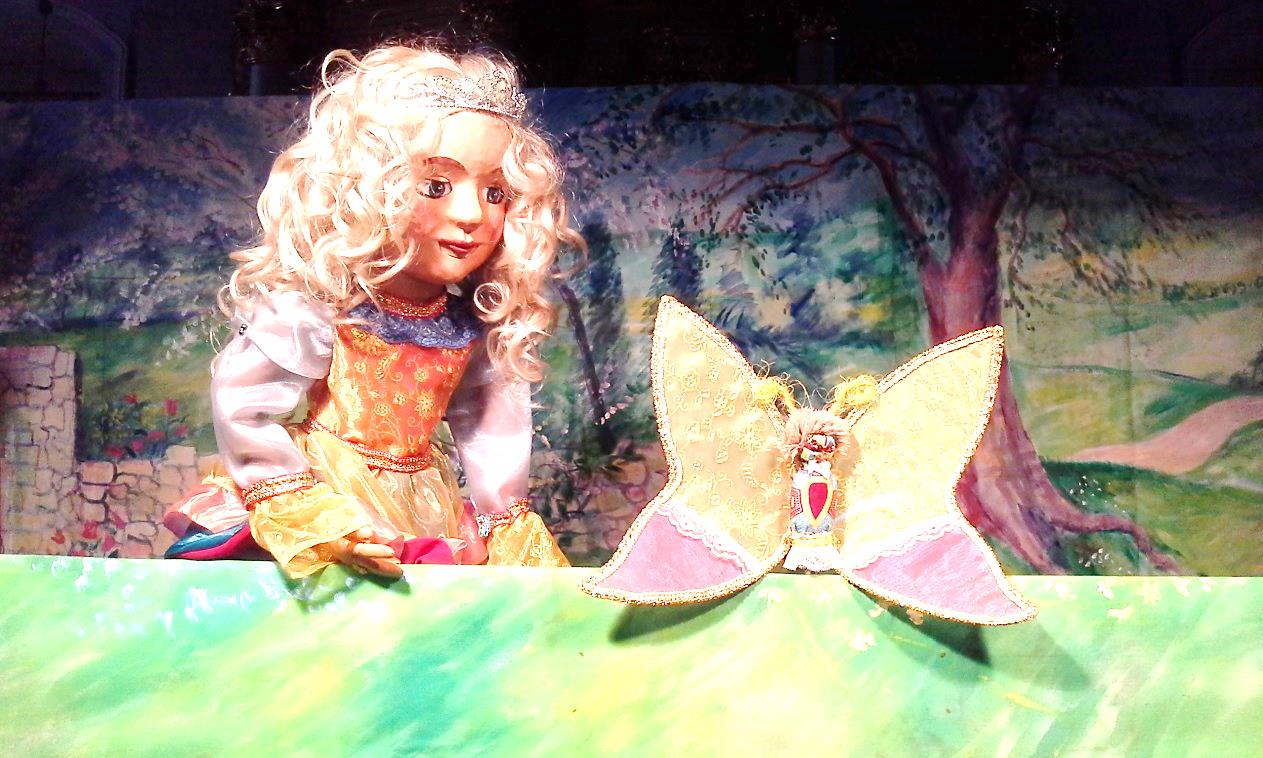 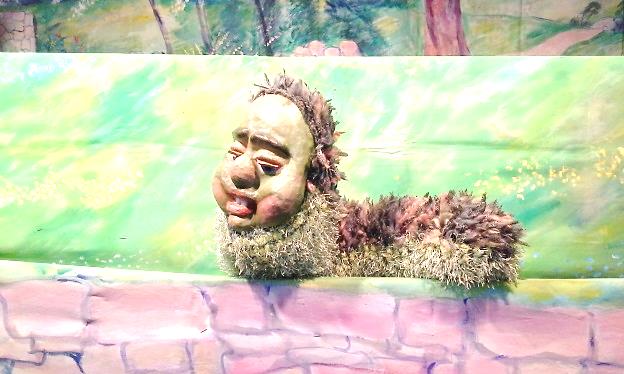 Pētera TrupaMuzikāla leļļu teātra izrāde bērniemStāsts par kāpuriņu, kas ir vientuļš un pasaku zemē meklē draugus. Tikai neviens ar viņu nedraudzējas, jo viņš varbūt nav tik skaists, kā pārējie. Nāciet un uzziniet, vai kāpuriņam izdevās atrast draugus? Pasaulē mēs esam tik dažādi! Nav svarīgi – esi liels, vai mazs, galvenais, lai katram būtu laba, atsaucīga un draudzīga sirds. Tad visa pasaule mums uzsmaidīs!